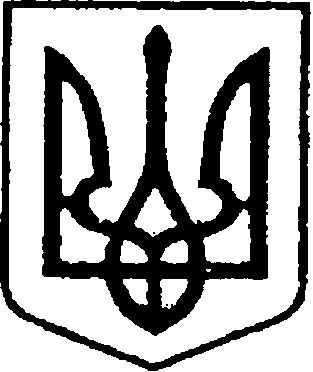 УКРАЇНАЧЕРНІГІВСЬКА ОБЛАСТЬН І Ж И Н С Ь К А    М І С Ь К А    Р А Д А 80 сесія VII скликанняР І Ш Е Н Н Я 	від  13  жовтня  2020р.		          м. Ніжин	                             № 6-80/2020Про внесення змін до додатку №22«Міська цільова Програма розвитку цивільного захисту Ніжинської міської ОТГ на 2020 рік»,затвердженої рішенням Ніжинської міської радивід 24.12.2019 р. №7-65/2019 «Про затвердження бюджетних програм місцевого значення на 2020рік»          Відповідно до ст.26,42,46,59,61 Закону України «Про місцеве самоврядування в Україні», ст. 10,20,89,91 Бюджетного кодексу України, наказу Міністерства фінансів України від 02.12.2014 року №1195, Регламенту Ніжинської міської ради VII скликання, міська рада вирішила:Внести зміни до додатку №22 «Міська цільова Програма розвитку цивільного захисту Ніжинської міської ОТГ на 2020 рік», затвердженої рішенням Ніжинської міської ради від 24.12.2019 р. №7-65/2019 (зі змінами) «Про затвердження бюджетних програм місцевого значення на 2020рік» та викласти її в новій редакції, що додається.Начальнику відділу з питань організації діяльності Ніжинської міської ради та її виконавчого комітету (Доля О.В.) забезпечити оприлюднення цього рішення протягом п’яти робочих днів з дня його прийняття шляхом розміщення на офіційному сайті Ніжинської міської ради.Організацію роботи з виконання рішення покласти на заступників міського голови з питань діяльності виконавчих органів ради згідно затвердженого розподілу посадових обов’язків та функціональних повноважень.Контроль за виконанням рішення покласти на постійну депутатську комісію міської ради з питань соціально-економічного розвитку міста, підприємницької діяльності, дерегуляції, фінансів та бюджету (голова комісії Мамедов В.Х.)Міський голова                            			                                  А.В.Лінник